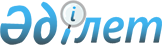 О снятии ограничительных мероприятий на территории части "Заңтөбе" села Жанама Сартогайского сельского округа Акжаикского районаРешение акима Сартогайского сельского округа Акжаикского района Западно-Казахстанской области от 2 декабря 2016 года № 10. Зарегистрировано Департаментом юстиции Западно-Казахстанской области 12 декабря 2016 года № 4613      В соответствии с Законами Республики Казахстан от 23 января 2001 года "О местном государственном управлении и самоуправлении в Республике Казахстан", от 10 июля 2002 года "О ветеринарии" и на основании представления главного государственного ветеринарного-санитарного инспектора государственного учреждения "Акжаикская районная территориальная инспекция Комитета ветеринарного контроля и надзора Министерства сельского хозяйства Республики Казахстан" от 10 ноября 2016 года № 587, аким Сартогайского сельского округа РЕШИЛ:

      1. Снять ограничительные мероприятия установленные в связи с возникновением заболевания бруцеллеза среди мелкого рогатого скота на территории части "Заңтөбе" села Жанама Сартогайского сельского округа Акжаикского района.

      2. Признать утратившим силу решения акима Сартогайского сельского округа Акжаикского района от 5 апреля 2016 года № 1 "Об установлении ограничительных мероприятий на территории части "Заңтөбе" села Жанама Сартогайского сельского округа Акжаикского района" (зарегистрированное в Реестре государственной регистрации нормативных правовых актов № 4324, опубликованное 12 апреля 2016 года в информационно-правовой системе "Әділет"). 

      3. Главному специалисту аппарата акима Сартогайского сельского округа (Г.Андешова) обеспечить государственную регистрацию настоящего решения в органах юстиции, его официальное опубликование в информационно-правовой системе "Әділет" и в средствах массовой информации.

      4. Контроль за исполнением настоящего решения оставляю за собой.

      5. Настоящее решение вводится в действие после дня первого официального опубликования.


					© 2012. РГП на ПХВ «Институт законодательства и правовой информации Республики Казахстан» Министерства юстиции Республики Казахстан
				
      Аким Сартогайского сельского округа

А.Әлжан
